Подробно информировать по ГИА-9 может:Ответственный за организацию ГИА-9 в общеобразовательной организацииРяднова Ольга Николаевна, тел.: 7-61-03Ответственный в муниципальном образовании за организацию ГИА-9Королева Надежда Сергеевна, тел.: 3-80-20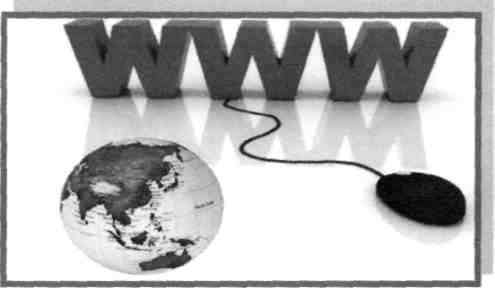 Интернет-ресурсы для участников ГИА-9♦Центр оценки качества образования(вопросы организации и проведения ГИА - 9 в крае):информационный сайт www.gas.kubannet.ruтелефоны: 8(861)234 -14-76; 8(861)231-59-38; 89892827989♦ Официальный информационный портал ГИА - 9 http://gia.edu.ruНовостиУчастникиПредметыРасписаниеКалендарь ГИА 9ЭкзаменационныематериалыПрава выпускников с  Видеоограниченными	Вопрос-ответвозможностямиздоровьяОпросыДокументыСловарь ГИАБудьте внимательны!♦ Сайт федерального института педагогических измерений www.fipi.ru:контрольные-измерительные материалы ГИА-9 за 2004-2021 годы по всем предметам;демоверсии КИМ по всем предметам